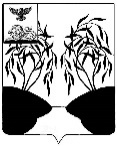 РАСПОРЯЖЕНИЕАДМИНИСТРАЦИИ ИЛЕК-КОШАРСКОГО СЕЛЬСКОГО ПОСЕЛЕНИЯМУНИЦИПАЛЬНОГО РАЙОНА «РАКИТЯНСКИЙ РАЙОН»Илек-Кошары«22» мая 2023 года                                                                                № 69О назначении лиц, ответственных за техническое состояние и безопасную эксплуатацию оборудования на детских спортивно-игровых площадках Илек-Кошарского сельского поселенияРуководствуясь постановлением Правительства Белгородской области от 19.08.2013 г. № 348-пп «Об организации контроля за техническим состоянием и безопасной эксплуатацией оборудования на детских игровых и спортивных площадках на территории муниципальных образований области», в целях создания безопасной и комфортной среды для полноценного развития детей и подростков, предупреждения травматизма несовершеннолетних граждан на территории Илек-Кошарского сельского поселения:1. Назначить ответственными  лицами за техническое состояние и безопасную эксплуатацию оборудования на детских спортивно-игровых площадках, расположенных в: 2. Создать комиссию при администрации  Илек-Кошарского сельского поселения  по обследованию территории и игрового оборудования детских спортивно-игровых площадок, расположенных на территории  сельского поселения в составе:- Артеменко Лилия Викторовна, глава администрации Илек-Кошарского сельского поселения  - председатель комиссии;  - Артеменко Наталья Александровна, зам.главы администрации сельского поселения - заместитель председателя комиссии;- Артеменко Вита Ивановна, специалист МКУ «Центр ресурсного обеспечения» - член комиссии.3. Утвердить график осмотров детских спортивно-игровых площадок, расположенных на территории  Илек-Кошарского сельского поселения, согласно приложению 1.4. Утвердить форму акта обследования детских спортивно-игровых площадок, расположенных на территории  Илек-Кошарского сельского поселения, согласно приложению 2.5. Контроль за исполнением настоящего распоряжения оставляю за собой.Глава администрации Илек-Кошарского  сельского поселения                                   Л.В.Артеменко                                                                   Приложение № 1					              к распоряжению администрации 				                Илек-Кошарского  сельского поселения						       от  «___» ___________ 20__ года № __График осмотров детских спортивно-игровых площадок, расположенных на территории  Илек-Кошарского сельского поселения                                                                  Приложение № 2					              к распоряжению администрации 				                Илек-Кошарского  сельского поселения						       от  «___» ___________ 20__ года № __АКТ обследования оборудования на детской  спортивно-игровой площадкеКомиссией в составе:- Артеменко Лилия Викторовна, глава администрации Илек-Кошарского сельского поселения  - председателя комиссии;  - Артеменко Наталья Александровна, зам.главы администрации сельского поселения - заместителя председателя комиссии;- Артеменко Вита Ивановна, специалиста МКУ «Центр ресурсного обеспечения» - члена комиссиипроведено обследование оборудования на детской  спортивно-игровой площадке, расположенной по адресу:________________________________________________________________________________________________________________________При проверке выявлено:Заключение: (нужное подчеркнуть)- при осмотре оборудования на детской  спортивно-игровой площадке комиссия не выявила очевидных неисправностей, представляющих опасность для жизни и здоровья детей; - выявила следующие неисправности: ______________________________________, дефекты устранить до «__» _______2023 г., повторное обследование провести «__» _______2023 г. с составлением акта.______________   Л.В.Артеменко_______________Н.А.Артеменко_______________В.И.Артеменко«__» _______2023 г№ п/пАдрес объектаФИО ответственного лица за состояние площадки1.с.Илек-Кошары ул.Школьная (территория парка)Казымова А.В., заведующий Илек-Кошарским СДК (по согласованию)2.с.Святославка ул.Шоссейная (территория парка)Антипенко Ю.В., заведующий Святославским СДК  (по согласованию)3.с.Илек-Кошары ул.Мира Казымов В.Н., председатель ТОС «Мирная улица» (по согласованию)4.х.БариловКузнецова Е.В., председатель ТОС «Родник» (по согласованию)5.х.СемейныйЧехунова Л.И., председатель ТОС «Семейный» (по согласованию)6.с.Илек-Кошары, ул.НагорнаяКулишенко Н.Н., уличком ул.Нагорная с.Илек-Кошары (по согласованию)Вид осмотраПериодичность проведенияОтветственные Примечание Регулярный визуальный осмотрДва раза в неделю (понедельник, четверг)ответственные  лица за техническое состояние и безопасную эксплуатацию оборудования на детских спортивно-игровых площадках- производить обследование детских спортивно-игровых площадок на предмет выявления на них травмоопасного, сломанного или пришедшего в негодность оборудованияФункциональный осмотрДва раза в год (май, сентябрь)комиссия при администрации  Илек-Кошарского сельского поселения  по обследованию территории и игрового оборудования детских спортивно-игровых площадок- производить обследование детских спортивно-игровых площадок на предмет выявления на них травмоопасного, сломанного или пришедшего в негодность оборудования с оформлением акта;- обеспечить контроль за состоянием игрового оборудования и покрытия на детских спортивно-игровых площадках с устранением неисправностей Игровое оборудованиеРезультат осмотраВыявленный дефектПринятые мерыПримечание